LiturgieMoederdag 9 mei 2021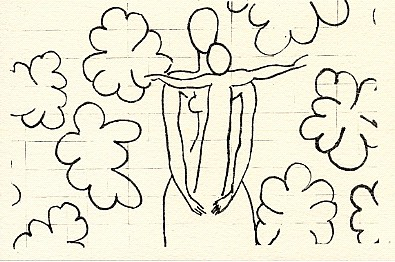 H.Matisse, La Vergine con il BambinoVoorganger:	Anneke van der VeldeOrganist:	Henk van MarleKoor:		Rianne Laarman, Bram CarsouwLector:		Cathien SteenMededelingenDe kaarsen worden aangestokenWaar twee of drie in uw naamgeloof delen,hoop koesteren,liefde schenken,elkaar de hand toesteken,elkaars zwakte dragen,elkaar levenskracht geven,dáár bent U in hun middenals bron van leven.Met maar twee of drie durft U het aaneen nieuw begin te maken,een andere weg te wijzen,de toekomst te openenvoor het gedeelde brood,voor het levende water,voor de klare wijn.Zó verandert U eenlingenin een volk dat samengaat.Geef dat ik met die twee of driemij op weg durf te begeven,mij van harte wil inzetten,mij persoonlijk geroepen weet,uit honger naar recht en rede,uit dorst naar echte vrede,om waarheid te doen en te spreken.Wil zo tastbaar aanwezig zijnals bron van mijn leven.Zingen: Lied 33 uit ‘Op vleugels’, Sytze de VriesDit is een huis van verhalen en dromen,hier wordt het hemelse woord uitgezaaiddat van de lippen van God is gekomen,een nieuwe taal spreekt die nooit meer verwaait.Zing van nieuwe vergezichten,bid om de hemelse droom te verstaan.Hier is het huis waar het licht wordt ontstoken,hier wordt aan mensen de liefde verklaard.Ieder die naamloos is, bang of gebroken,weet zich hier welkom aan Gods eigen hart.Zing van nieuwe vergezichten,bid om de hemelse droom te verstaan.Introductie op het themaVandaag is het moederdag. En daarom wil ik graag het beeld van God als moeder centraal stellen in deze viering. En.. ik doe het niet zo snel, maar ik zal deze keer een overdenking aan de hand van een kunstwerk dat ik al eens eerder heb besproken op moederdag. Maar ik kan geen beter beeld vinden dat het moederschap van God zo goed weergeeft. Het is een kunstwerk van Matisse, en het staat voorop de liturgie afgebeeld. BegroetingZingen: lied 221: 1 Zo vriendelijk en en veilig als het licht,zo als een mantel om mij heen geslagen,zo is mijn God, ik zoek zijn aangezicht,ik roep zijn naam, bestorm Hem met mijn vragen,dat Hij mij maakt, dat Hij mijn wezen richt.Wil mij behoeden en op handen dragen.Gebed (Dietrich Bonhoeffer)Tot U, God, roep ik in de vroege morgenhelp mij te biddenen mijn gedachten te richten op U,ik kan het niet alleen.In mij is duisternis, bij U is lichtIk ben eenzaam, Gij verlaat mij niet.Ik ben bevreesd, bij U is hulp.Ik ben onrustig, bij U is vrede.In mijn hart is bitterheid, bij U is geduld.Ik begrijp uw wegen niet, maar Gij kent mijn weg.AmenZingen: lied 221: 3Spreek Gij het woord dat mij vertroosting geeft,dat mij bevrijdt en opneemt in uw vrede.Ontsteek die vreugde die geen einde heeft,wil alle liefde aan uw mens besteden.Wees Gij vandaag mijn brood, zowaar Gij leeft-Gij zijt toch zelf de ziel van mijn gebeden.1e lezing: Genesis 1: 26 t/m 31God zei: ‘Laten wij mensen maken die ons evenbeeld zijn, die op ons lijken; zij moeten heerschappij voeren over de vissen van de zee en de vogels van de hemel, over het ​vee, over de hele aarde en over alles wat daarop rondkruipt.’ God schiep de mens als zijn evenbeeld, als evenbeeld van God schiep hij hem, mannelijk en vrouwelijk schiep hij de mensen. Hij zegende hen en zei tegen hen: ‘Wees vruchtbaar en word talrijk, bevolk de aarde en breng haar onder je gezag: heers over de vissen van de zee, over de vogels van de hemel en over alle dieren die op de aarde rondkruipen.’ ….En zo gebeurde het. God keek naar alles wat hij had gemaakt en zag dat het zeer goed was. Het werd avond en het werd morgen. De zesde dag.Zingen: lied 981: 1 en 2Zolang er mensen zijn op aarde,zolang de aarde vruchten geeft,zolang zijt Gij ons aller Vader,wij danken U voor al wat leeft.Zolang de mensen woorden spreken,zolang wij voor elkaar bestaan,zolang zult gij ons niet ontbreken,wij danken U in Jezus’ naam.2e lezing: Jesaja 66: 10-14Laat allen die ​Jeruzalem​ ​liefhebbenzich met haar verheugen en juichen om haar,laat allen die om haar treurennu samen met haar jubelen.Aan haar vertroostende moederborstzullen jullie drinken en verzadigd worden,haar rijke, volle borstenzullen je zogen en verkwikken.Want dit zegt de HEER:Ik laat de ​vrede​ als een rivier naar haar toe stromen,de rijkdom van alle volken als een overlopende beek,en jullie zullen ervan drinken.Je zult op de heup gedragen wordenen worden gewiegd op haar schoot.Zoals een moeder haar zoon troost,zo zal ik jullie troosten;in ​Jeruzalem​ zul je troost vinden.Wat jullie daar zien, zal je ​hart​ verblijden,je botten zullen gedijen als het jonge groen.De HEER zal zijn dienaren zijn macht tonenen zijn vijanden zijn verbolgenheid.Zingen: lied 981: 3Gij voedt de vogels in de bomen,Gij kleedt de bloemen op het veld,o Heer, Gij zijt mijn onderkomenen al mijn dagen zijn geteld.OverwegingZingen: lied 465 uit Zangen van Zoeken en ZienUit vuur en ijzer zuur en zoutzo wijd als licht zo eeuwenouduit alles wordt een mens gebouwd en steeds opnieuw geboren.Om ijzer in vuur te zijnom zout en zoet en zuur te zijnom mens voor een mens te zijnwordt iedereen geboren.Om water voor de zee te zijnvoor ander mens een woord te zijnom niemand weet hoe groot hoe kleingezocht gekend verloren.om avond- en morgenlandom hier te zijn en overkantom hand in een andre handom  niet te zijn verloren.Om oud en wijd als licht te zijnom lippen water dorst te zijnom alles en om niets te zijngaat iemand tot een ander.Naar verte die niemand weetdoor vuur dat mensen samensmeedtom leven in lief en leedgaan mensen tot elkander.GebedenStilteOnze VaderOnze Vader die in de hemel zijt,Uw naam worde geheiligd.Uw koninkrijk kome.Uw wil geschiede, gelijk in de hemel, zo ook op de aardeGeef ons heden ons dagelijks brood.En vergeef ons onze schuldenzoals ook wij onze schuldenaars vergeven.En leid ons niet in verzoeking,maar verlos ons van de boze.Want van U is het koninkrijken de kracht en de heerlijkheidin eeuwigheid. Amen.GavenZingen: ‘Ga maar gerust’ https://www.youtube.com/watch?v=Ohd3GV_-bQQ&t=9sGa maar gerust, want ik zal met je mee gaanIk ben je baken, ook in de diepe nachtIk ben de stem, die steeds in jou zal opstaan Ik ben de hand, die op je vriendschap wachtIk ben het licht dat voor je voeten uitgaatIk ben de wind waardoor je adem haaltZegenGa maar gerust, want ik zal met je mee gaanIk ben de zon, waardoor het donker knieltIk ben de groet, waarmee ook jij kunt opstaan Ik ben de hoop, dat zaad diep in je zielIk ben het lied, dat fluistert in de bomenIk ben de dag, die schemert in je droom!